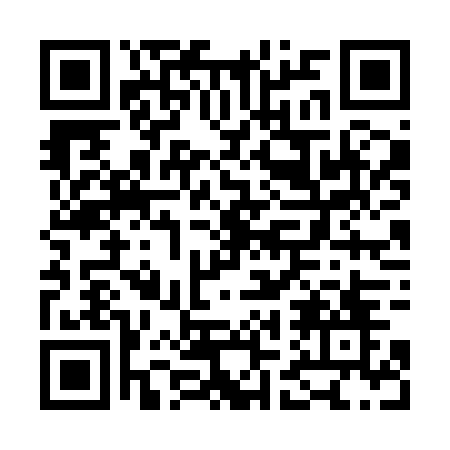 Prayer times for Boritov, Czech RepublicWed 1 May 2024 - Fri 31 May 2024High Latitude Method: Angle Based RulePrayer Calculation Method: Muslim World LeagueAsar Calculation Method: HanafiPrayer times provided by https://www.salahtimes.comDateDayFajrSunriseDhuhrAsrMaghribIsha1Wed3:095:2912:515:568:1310:232Thu3:065:2712:515:578:1510:263Fri3:035:2612:515:588:1610:294Sat3:005:2412:505:598:1810:325Sun2:565:2212:506:008:1910:356Mon2:535:2112:506:018:2110:377Tue2:505:1912:506:028:2210:408Wed2:475:1712:506:038:2410:439Thu2:435:1612:506:048:2510:4610Fri2:405:1412:506:058:2710:4911Sat2:375:1312:506:058:2810:5212Sun2:355:1112:506:068:3010:5513Mon2:345:1012:506:078:3110:5814Tue2:345:0812:506:088:3210:5915Wed2:335:0712:506:098:3410:5916Thu2:325:0612:506:108:3511:0017Fri2:325:0412:506:108:3711:0018Sat2:315:0312:506:118:3811:0119Sun2:315:0212:506:128:3911:0220Mon2:315:0112:506:138:4111:0221Tue2:304:5912:506:148:4211:0322Wed2:304:5812:506:148:4311:0323Thu2:294:5712:506:158:4411:0424Fri2:294:5612:516:168:4611:0525Sat2:294:5512:516:178:4711:0526Sun2:284:5412:516:178:4811:0627Mon2:284:5312:516:188:4911:0628Tue2:284:5212:516:198:5011:0729Wed2:274:5112:516:198:5211:0730Thu2:274:5012:516:208:5311:0831Fri2:274:5012:516:218:5411:09